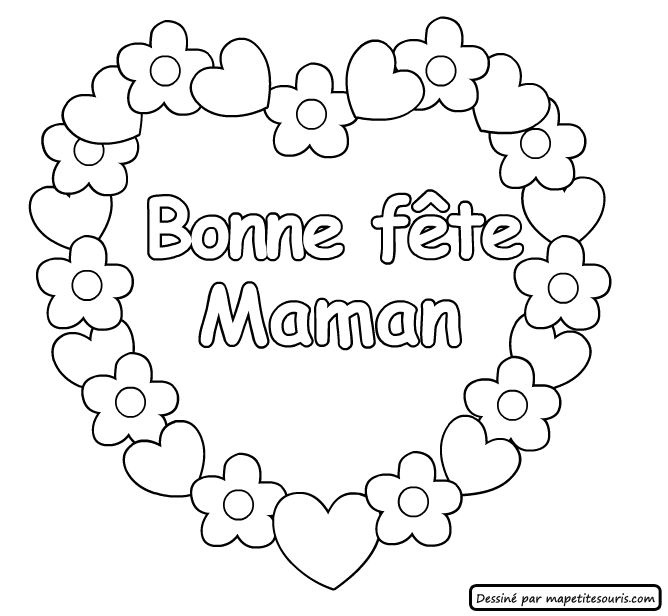 Bonne fête MamanJe t’aime, t’aime tant !J’ai cueilli quelques fleursTout au fond de mon cœur.J’en ai fait un bouquetQui ne fanera jamais.Bonne fête MamanJe t’aime, t’aime tant !Et tout bas, je répète« Ma Maman, bonne fête » !C’est un petit poèmePour te dire « Je t’aime » !